ALGORITHMESTrouve l’image qui vient après !!  Montre-là avec ton doigt !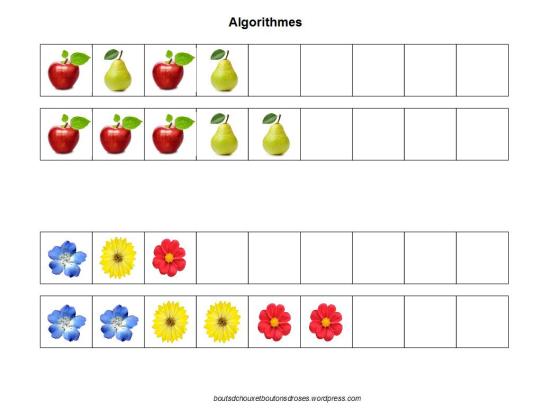 